Análise TécnicaPedido de registo de alteração de Curso Técnico Superior ProfissionalVerificação da satisfação dos requisitos a que se refere o artigo 40.º-U do Regime jurídico dos graus e diplomas do ensino superior - RJGDES. Foi recebido a 24/06/2021 nestes serviços o requerimento de registo da alteração do curso técnico superior profissional (ACTeSP-148), de Redes e Sistemas Informáticos do Instituto Politécnico de Santarém - Escola Superior de Gestão e Tecnologia de Santarém, registado com o número R/Cr 181/2015 a 10/07/2015.O processo registou as seguintes interações:         • 06-07-2021: Pedido de elementos         • 12-07-2021: Receção de elementosAnálise técnica e proposta de decisão		A alteração incide sobre os seguintes elementos caracterizadores:         • Localidades de ministração do curso         • Número máximo de estudantes a admitir em cada ano letivo         • Número máximo total de estudantes inscritos em simultâneo         • Outras alterações: Entidades onde decorrerá a formação em contexto de trabalhoApós análise técnica verificou-se o cumprimento dos requisitos legais. Considerando o disposto no RJGDES, e face à análise técnica efetuada, propõe-se:         O deferimento do pedido de registo da alteração do curso, nos termos do disposto no n.º 2 do artigo 40.º-U, com os seguintes dados:         • Número do registo da alteração: R/Cr 181.1/2015         • Data da decisão: Data do despacho.         • Elementos caracterizadores que se juntam em anexo.Nos termos do disposto nos n.ºs 6 e 7 do artigo 40.º-U do RJGDES, a instituição de ensino superior deve proceder à publicação da alteração na 2.ª série do Diário da República, incluindo apenas os elementos caracterizadores alterados, mencionando expressamente o número de registo de alteração e data do registo referidos acima.Lisboa, 14/07/2021Maria AbreuANEXO1.   Instituição de ensino superior: Instituto Politécnico de Santarém - Escola Superior de Gestão e Tecnologia de Santarém (3143)2. Curso Técnico Superior Profissional:  Redes e Sistemas Informáticos (T001)3. Área de educação e formação: 481 - Ciências informáticas4. Condições de Ingresso:  A seguinte área: Matemática5. Localidades de ministração: Santarém; Arruda dos Vinhos6. Número máximo de estudantes:         6.1. A admitir em cada ano letivo: 50         6.2. Total de inscritos em simultâneo: 1207.   Perfil Profissional:7.1	Descrição geralInstalar e manter redes e sistemas informáticos de apoio às diferentes áreas de gestão da organização, assegurando a gestão e o funcionamento dos equipamentos informáticos e das respetivas redes de comunicações.7.2	Atividades principaisPlanear e projetar redes de comunicação de acordo com as necessidades da organização, refletindo, entre outras, as preocupações ao nível da segurança;Instalar e configurar redes de comunicação ao nível da infraestrutura de cablagem, do sistema operativo, do equipamento e dos serviços;Gerir e manter redes de comunicação, sistemas, serviços e servidores, efetuando a sua monitorização de forma segura, eficiente e fiável;Colaborar no projeto de um ambiente de trabalho seguro para redes empresariais;Instalar, configurar, administrar e dar suporte a serviços e a servidores aplicacionais;Introduzir nas redes e nos sistemas as alterações que resultem da evolução das tecnologias e ou da alteração das metodologias de trabalho em contextos organizativos concretos.8.   Referencial de competências:8.1	ConhecimentosConhecimentos especializados em hardware de redes e de sistemas informáticos;Conhecimentos especializados de administração de redes de comunicação de dados e de sistemas informáticos;Conhecimentos especializados de protocolos de comunicação, de redes de computadores e de serviços de rede;Conhecimentos especializados de sistemas operativos cliente/servidor e de plataformas open source;Conhecimentos fundamentais de técnicas de expressão em língua portuguesa e em língua inglesa;Conhecimentos fundamentais de matemática e de estatística aplicada;Conhecimentos abrangentes de programação e ou de scripting e de automação de tarefas;Conhecimentos abrangentes de sistemas de gestão de bases de dados, de modelação de dados e de linguagem SQL;Conhecimentos abrangentes de projeto e de controlo de execução no domínio das redes e dos sistemas informáticos;Conhecimentos especializados de segurança da informação e dos sistemas em contexto de redes e sistemas informáticos.8.2	AptidõesExecutar tarefas de instalação de hardware em sistemas informáticos e de equipamentos em redes de comunicação;Planear, instalar, manter redes locais e respetivas interligações, incluindo a ligação à internet;Instalar e configurar sistemas operativos, incluindo dispositivos, aplicações e serviços;Executar tarefas de administração de sistemas informáticos e de redes;Executar tarefas de automação com recurso a scripting em sistemas;Conceber soluções técnicas adequadas com vista à otimização das configurações em redes e em sistemas informáticos;Identificar ameaças à segurança e definir e aplicar políticas de segurança (ativas e passivas);Utilizar ferramentas complementares de gestão de sistemas e de redes;Implementar mecanismos de redundância que permitam elevar a fiabilidade e a disponibilidade dos serviços;Proceder ao isolamento de anomalias e à deteção e à mitigação das suas causas;Aplicar as principais normas existentes para o planeamento e instalação de redes e sistemas informáticos;Produzir documentação técnica com base na análise e na avaliação da situação existente;Proceder a consultas ao mercado, bem como à sua análise e avaliação;Colaborar na implementação de novos produtos ou serviços no domínio das redes e dos sistemas.8.3	AtitudesDemostrar capacidades para a atualização permanente das competências em domínios tecnológicos;Demostrar capacidade de trabalho em equipa;Demonstrar capacidades de comunicação em contextos tecnológicos;Demonstrar capacidades de relacionamento interpessoal, nomeadamente ao nível da gestão de conflitos e da motivação;Demonstrar capacidade analítica e de pensamento lógico;Demonstrar responsabilidade, iniciativa e autonomia;Demonstrar preocupação pelo cumprimento dos prazos definidos para os projetos;Demonstrar iniciativa na obtenção de soluções adequadas para a resolução de problemas concretos.9.   Estrutura curricular:10.  Plano de estudos: Na coluna (2) indica-se a área de educação e formação de acordo com a Portaria n.º 256/2005, de 16 de março.Na coluna (3) indica-se a componente de formação de acordo com o constante no artigo 40.º-J do Decreto-Lei n.º 74/2006, de 24 de março, na redação dada pelo Decreto-Lei n.º 63/2016, de 13 de setembro.Na coluna (6) indicam-se as horas de contacto, de acordo com a definição constante do Decreto-Lei n.º 42/2005, de 22 de fevereiro, alterado pelo Decreto-Lei n.º 107/2008, de 25 de junho.Na coluna (7) indicam-se as horas de aplicação de acordo com o disposto no artigo 40.º-N do Decreto-Lei n.º 74/2006, de 24 de março, na redação dada pelo Decreto-Lei n.º 63/2016, de 13 de setembro.Na coluna (8) indicam-se as outras horas de trabalho de acordo com o constante no artigo 5.º do Decreto-Lei n.º 42/2005, de 22 de fevereiro, alterado pelo Decreto-Lei n.º 107/2008, de 25 de junho.Na coluna (8.1) indica-se o número de horas dedicadas ao estágio.Na coluna (9) indicam-se as horas de trabalho totais de acordo com o constante no artigo 5.º do Decreto-Lei n.º 42/2005, de 22 de fevereiro, alterado pelo Decreto-Lei n.º 107/2008, de 25 de junho.Na coluna (10) indicam-se os créditos segundo o European Credit Transfer and Accumulation System (sistema europeu de transferência e acumulação de créditos), fixados de acordo com o disposto no Decreto-Lei n.º 42/2005, de 22 de fevereiro, alterado pelo Decreto-Lei n.º 107/2008, de 25 de junho.ParecerConcordo. À consideração superior.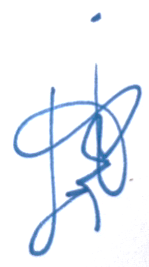 A Diretora de Serviços de Suporte à Rede do Ensino Superior Inês Vasques BrancoDespachoConcordo.Por delegação de competências,A Subdiretora-Geral do Ensino SuperiorÂngela Noiva GonçalvesÁrea de educação e formaçãoCréditos% do total de créditos481 - Ciências Informáticas10285%461 - Matemática65%222 - Línguas e Literaturas Estrangeiras43%223 - Língua e Literatura Materna43%345 - Gestão e Administração43%Total120100%Unidade curricularÁrea de educação e formaçãoComponente
de
formaçãoAno curricularDuraçãoHoras de contactoDas quais de aplicaçãoOutras horas de trabalhoDas quais correspondem apenas ao estágioHoras de trabalho totaisCréditosCréditos(1)(2)(3)(4)(5)(6)(7)(8)(8.1)(9)=
(6)+(8)(10)(10)Língua Inglesa222 - Línguas e Literaturas EstrangeirasGeral e científica1.º anoSemestral455510044Métodos Quantitativos461 - MatemáticaGeral e científica1.º anoSemestral609015066Técnicas de Expressão e Comunicação 223 -Língua e Literatura MaternaGeral e científica1.º anoSemestral455510044Administração de Sistemas481 - Ciências InformáticasTécnica1.º anoSemestral45358012555Arquiteturas de Hardware e Sistemas Operativos481 - Ciências InformáticasTécnica1.º anoSemestral60456512555Arquiteturas e Protocolos de Comunicação481 - Ciências InformáticasTécnica1.º anoSemestral45355510044Bases de Dados481 - Ciências InformáticasTécnica1.º anoSemestral75557515066Introdução à Programação481 - Ciências InformáticasTécnica1.º anoSemestral755510017577Redes de Computadores481 - Ciências InformáticasTécnica1.º anoSemestral75557515066Segurança de Redes e Sistemas481 - Ciências InformáticasTécnica1.º anoSemestral45355510044Serviços de Redes481 - Ciências InformáticasTécnica1.º anoSemestral60456512555Sistemas Open Source481 - Ciências InformáticasTécnica1.º anoSemestral60454010044Empreendedorismo345 - Gestão e AdministraçãoGeral e científica2.º anoSemestral455510044Administração e Gestão de Redes481 - Ciências InformáticasTécnica2.º anoSemestral75557515066Gestão de Projetos481 - Ciências InformáticasTécnica2.º anoSemestral75557515066Projeto de Redes e Sistemas Informáticos481 - Ciências InformáticasTécnica2.º anoSemestral60456512555Tecnologias de Scripting e Automação481 - Ciências InformáticasTécnica2.º anoSemestral45355510044Tópicos Avançados de Segurança481 - Ciências InformáticasTécnica2.º anoSemestral45358012555Estágio481 - Ciências InformáticasEm contexto de trabalho2.º anoSemestral307507507803030Total106563019657503030120